ПРОЕКТ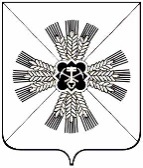 РОССИЙСКАЯ ФЕДЕРАЦИЯКЕМЕРОВСКАЯ ОБЛАСТЬ - КУЗБАССПРОМЫШЛЕННОВСКИЙ МУНИЦИПАЛЬНЫЙ ОКРУГСОВЕТ НАРОДНЫХ ДЕПУТАТОВПРОМЫШЛЕННОВСКОГО МУНИЦИПАЛЬНОГО ОКРУГА__-ый созыв, __-е заседаниеРЕШЕНИЕот __________ № ___пгт. ПромышленнаяО внесении изменений в решение Совета народных депутатов Промышленновского муниципального округа от 28.01.2021 № 242           «Об утверждении Положения о финансовом управлении администрации Промышленновского муниципального округа»Руководствуясь Федеральным законом от 06.10.2003 № 131-ФЗ                   «Об общих принципах организации местного самоуправления в Российской Федерации», в целях реализации Закона Кемеровской области - Кузбасса                      от 26.05.2022 № 57-ОЗ «Об установлении порядка участия Министерства финансов Кузбасса в проведении проверки соответствия кандидатов на замещение должности руководителя финансового органа муниципального района, муниципального округа, городского округа квалификационным требованиям», Совет народных депутатов Промышленновского муниципального округаРЕШИЛ:1. Внести в решение Совета народных депутатов Промышленновского муниципального округа от 28.01.2021 № 242 « Об утверждении Положения о финансовом управлении администрации Промышленновского муниципального округа» (далее – Положение) следующие изменения:1.1. пункт 6.1. раздела 6 изложить в следующей редакции:«6.1. Управление возглавляет начальник финансового управления (далее – начальник управления), назначаемый на должность и освобождаемый                          от должности главой Промышленновского муниципального округа.Проведение проверки соответствия кандидатов на замещение должности руководителя финансового органа муниципального округа квалификационным требованиям осуществляется с участием Министерства финансов Кузбасса в соответствии с Законом Кемеровской области – Кузбасса от 26.05.2022 № 57-ОЗ «Об установлении порядка участия Министерства финансов Кузбасса в проведении проверки соответствия кандидатов на замещение должности руководителя финансового органа муниципального района, муниципального округа, городского округа квалификационным требованиям».».2. Финансовому управлению администрации Промышленновского муниципального округа зарегистрировать изменения в Положение о финансовом управлении администрации Промышленновского муниципального округа в установленном законом порядке.3. Настоящее решение подлежит размещению на официальном сайте администрации Промышленновского муниципального округа в сети Интернет.4. Контроль за исполнением настоящего решения возложить на комитет по вопросам местного самоуправления, правоохранительной деятельности и депутатской этики (Г.В. Кузьмина).5. Настоящее решение вступает в силу с даты  подписания.ПредседательСовета народных депутатов Промышленновского муниципального округаЕ.А. ВащенкоГлаваПромышленновского муниципального округаС.А. Федарюк